 Bhartiyam International School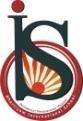 Periodic Assessment-1(2022-23)
Subject: Maths (Set-A)Class: IIDate: 12/07/2022								Max. Mark: 20
Name: ______________	 Roll No: ______                Duration: 1 hrInstructions: All the questions are compulsory.Attempt all the questions in neat and clean handwriting.Q1. A number sequence starts at 42. It counts on in tens and stops at 72.                             (0.25x4=1)                          Write the numbers in the sequence.        Q2. Write the missing numbers:                                                                                                     (0.25x8=2)                                                                                                      Q3. Find the totals:  		                                                                                                    (0.5x2=1)								          (a) 67 + 2 = ________       (b) 58 + 2 = ________Q4. Find the difference: 								                          (0.5x2=1)       (a) 55 – 4 = ___________       (b) 64 – 2 = ___________Q5. Find the multiples: 						                                                   (0.5x2=1)      (a) 5 x 6 = ___________      (b) 6 x 4 = ___________Q6. Describe the given 3D shape:                                                                  		             (0.5x4=2)			           (a) This shape is a _________________.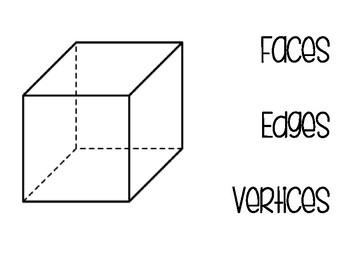       (b) It has _____________ faces.      (c) It has _____________ edges.      (d) It has _____________ vertices.Q7. Order the given numbers from smallest to largest:  	                                                  (0.5x6=3)						     Q8. Write number names for the following numbers:                                                                      (1x2=2)     (a) 77 = _______________________________     (b) 98 = _______________________________Q9. What am I? Write the name under the picture:	                                                                   (1x2=2)						      								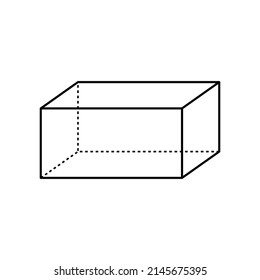 Q10. Write the table of 7:                                                                                                                  (0.5x10=5)                                                              					   515355565860919294959799TOTO7x1=  7x2=7x3=7x4=7x5=7x6=7x7=7x8=7x9=7x10=